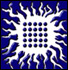 Dr Tanja BrdarićInstitut za nuklearne nauke Vinča P. O. Box 522, 11000 Beogradtanja.brdaric@vin.bg.ac.rsNaučni saradnikDoktor Fizičko hemijskih nauka, Fakultet za fizičku hemiju, Univerzitet u Beogradu.Institut za Nuklearne Nauke “Vinča”, Beograd, Srbija            Naučni saradnik     Institut “Kirilo Savić”, Beograd SrbijaIstraživač saradnik…………………………………..………………………. …….14 radova u časopisima sa sci liste.Citata bez samocitata: 116 Acimovic Danka D.,  Karic Slavko D.,  Nikolic Zeljka M.,  Brdaric Tanja P., Tasic Gvozden S.,  Marceta-Kaninski Milica P., Nikolic Vladimir M., Electrochemical oxidation of the polycyclic aromatic hydrocarbons in polluted concrete of the residential buildings, ENVIRONMENTAL POLLUTION,  220 (2017) 393-399Danka D. Acimovic, Zeljka M. Nikolic, Milos S. Tosic, Dubravka S. Milovanovic, Vladimir M. Nikolic, Tanja P. Brdaric, Milica P. Marceta-Kaninski, Validation and uncertainty estimation of UPLC-PDA method for the analysis of polycyclic aromatic hydrocarbons in concrete, Journal of Hazardous Materials Volume 325, (2017) 271–278.Vladimir M. Nikolic, Sladjana Lj. Maslovara, Gvozden S. Tasic, Tanja P. Brdaric, Petar Z. Lausevic, Bojan B. Radak, Milica P. Marceta Kaninski: Kinetics of hydrogen evolution reaction in alkaline electrolysis on a Ni cathode in the presence of Ni–Co–Mo based ionic activators, Applied Catalysis B: Environmental, 179 (2015) 88–94.J.M. Dimitrić-Marković ,  Z.S. Marković ,  I.A. Pašti , T.P. Brdarić ,  A. Popović-Bijelić, M. Mojović: A joint application of spectroscopic, electrochemical and theoretical approaches in evaluation of the radical scavenging activity of 3-OH flavones and their iron complexes towards different radical species, Dalton Transactions, 41(24) (2012) 7295-7303.J.M. Dimitrić-Marković, Z.S. Marković, T.P. Brdarić, N.D. Filipović: Comparative spectroscopic and mechanistic study of chelation properties of fisetin with iron in aqueous buffered solutions. Implications on in vitro antioxidant activity, Dalton Transactions, 40(17) (2011) 4560-4571.J.M. Dimitrić-Marković, Z.S. Marković, T.P. Brdarić, V.M. Pavelkić, M.B. Jadranin: Iron complexes of dietary flavonoids: Combined spectroscopic and mechanistic study of their free radical scavenging activity, Food Chemistry, 129(4) (2011) 1567-1577.T.P. Brdarić, Z.S. Marković, D. Milenković, J.M. Dimitrić-Marković: A joint application of vibrational spectroscopic and quantum mechanical methods in quantitative analysis of baicalein structure, Monatshefte fur Chemie, 143(10)  (2012) 1369-1378.P.S. Milić, K.M. Rajković, P.M. Milićević, S.M. Milić, T.P. Brdarić, V.M. Pavelkić: Comparison, artificial neural network modeling and genetic algorithm optimization of the resinoid and potassium yields from white lady’s bedstraw (Galium mollugo L.) by conventional, reflux and ultrasound-assisted aqueous-ethanolic extraction, Chemical Industry & Chemical Egineering Quterly, 19(1) (2013) 141-152. V.M. Pavelkić, M.V. Beljanski, K.M. Antić, M.M. Babić, T.P. Brdarić, K.R. Gopčević: Thermal stability of porcine pepsin influenced by Al(III) ion: DSC study, Russian Journal of Physical Chemistry A, Focus on Chemistry, 85(13) (2011) 2245-2250. J.M. Dimitrić Marković, D.S. Veselinović, J.M. Baranac, T.P. Brdarić: Spectroscopic and theoretical study of  cyanidin-aluminium (III) complexes; Spectroscopy Letters, 41(3) (2008) 104-115.ZVANJENAUČNA EKSPERTIZAZaštita životne sredineAnalitička hemija i instrumentalne metodeEksperimentalna ispitivanja antiradikalske aktivnosti polifenolnih jedinjenjaElektrohemijaOBRAZOVANJEPROFESIONALNO ISKUSTVONAGRADE I STIPENDIJEMENTORSTVO PREDAVANJA PO POZIVUNAUČNA SARADNJABROJ OBJAVLJENIH RADOVA I CITATAODABRANI RADOVI